GG&C Major Haemorrhage Protocol For Acute Hospitals only(Excluding ACHs and  for Children)ContentsIntroduction									Objective									Target Population								Definition of massive bleeding						Trigger for Major Haemorrhage Protocol () activation		Responsibilities	Activating Major Haemorrhage (MH) response				How to activate MH response						General response								2.2. Immediate blood tests							2.2. Information required by Blood Bank				Blood component support	3.1. Blood Component Availability						3.2. Trauma 								3.3. Massive haemorrhage, but no immediate risk for coagulopathy3.4 Gartnavel General Hospital3.5 Stobhill Hospital 3.6 Victoria ACH 3.7	 Vale of Leven Hospital3.8. Additional interventions							3.9. Management of adverse complications	3.10. Management of Warfarin (Vitamin K antagonist) reversal3.11 Patients with special requirementsDe-activation of MH response 						Audit										Appendices									GG&C Major Haemorrhage Protocol flowchart		Audit proformaIntroductionObjectiveAllow rapid and appropriate transfusion response to major haemorrhageOpen channel of communication between clinical area and blood bankProvide quick and effective delivery of blood components for patients with major haemorrhage.Target PopulationAdult, including obstetric patientsAll GG&C Acute HospitalsPlease note this MHP is for use in GG&C Acute Hospitals only. For ACH and Royal Hospital for Children’s protocols please see GG&C Sharepoint.Definition of massive bleedingSubjectiveClinical concern that patient is experiencing bleeding problems requiring multiple transfusion support – clinician discretion.Objective, for example blood loss > 150mL/min20% blood volume loss in < 1hour 50% blood volume loss in < 3 hours 4 units RBC transfused in < 4 hours.Loss of 1 blood volume within a 24 hour period.Trigger for Major Haemorrhage Protocol () activationAn experienced clinician determines that patient fulfils one of the above criteria.ResponsibilitiesIt is imperative that everyone involved in major haemorrhage is aware of their roles and responsibilities.Clinical staff: Identify when Major haemorrhage protocol is requiredBe aware of local policyTrigger alert as per policyIdentify a communication lead to communicate with Blood Bank Blood Bank:Respond to alert immediatelyContact the clinical area and ascertain patient details and requirements Inform clinical area if historical/ current sample is availableSupply blood and blood components as requiredInform clinical area when blood and/or components ready for collection or, in QEUH, when ready to be delivered or when available in fridge.Switchboard: Trigger Major Haemorrhage page and supply Hospital, clinical area/ location and contact number.The switchboard alert will notify: Adult emergency teamAnaesthetist may be contacted depending on siteBlood bank laboratory/ biomedical scientists or, in QEUH, the haematology lab pagePorter/ MLA depending on siteHaematologist on-call may be contacted depending on site.Porters/ MLAs: Will attend clinical area for samples and/or the Blood Bank for collection of blood products as required; collect Emergency O negative units (or emergency O Pos at QEUH) from satellite fridge or blood bank as per local policy. Activating Major Haemorrhage (MH) responseHow to activate MH responseAll sites: Phone 2222 and say “Major Haemorrhage”                  State: hospital, clinical area, extension number General response to MHControl bleed: Local measures for haemorrhage control eg pressure, tourniquets, specialist dressingsEarly surgical or obstetric intervention to control bleedingConsider interventional radiology Consider tranexamic acid (except in GI bleeds)Insert wide bore cannulae Controlled hypotension may be tolerated until red cells can be givenConsider warmed crystalloid or colloid where hypotension not tolerated Avoid hypothermia - warm fluids. Use a fluid warmer Aim for urine output > 0.5 mL/ kg/ hTake appropriate blood tests (FBC/ Coagulation/ transfusion sample if req’d/ U+Es) and send urgently to appropriate Lab.Do not delay blood transfusionAvoid DIC (disseminated intravascular coagulation):	As above,Maintain blood pressure, Treat/ prevent acidosis, Treat/ prevent Hypothermia, Check calcium, Arrest bleeding,Early use of blood components2.2.  Immediate blood testsFBCEmergency Crossmatch (which must be accompanied with request form which must be signed) A confirmatory Group & Save sample may be required  Clotting screen (including Fibrinogen); Biochemistry (including Calcium); consider any other tests appropriate for management of patient. ROTEM/ TEG may be performed where available2.2.  Information required by Blood Bank Urgency of the situation Patient details:Conscious patient – Minimum Data Set i.e. Full name; DOB; CHI number  (sometimes this will be TJ number), genderUnconscious/ unidentified patient – minimum of gender and TJ number (QEUH-factitious D.O.B 01/01/1901 & labelled Unknown/ unknown)Major haemorrhage location (Hospital and clinical location)Designated communication leadContact number – need to establish clear lines of communicationEstablish product requirements Establish which samples & forms have been sent to the Blood BankPatient diagnosis, location of patient and any likely transfersNB. QEUH require forms and collection cards for ‘named’ patient.Blood component supportBlood Component AvailabilityNote: Factor in time for samples and/or form to reach labs and any blood or blood component to be delivered to clinical area. Red CellsImmediate requirement: Use Group O RhD Negative blood (or Group O RhD Positive blood at QEUH - available for all adult males over 18y of age or females older than 50 years)There is a stock of Group O RhD Negative / and Group O RhD Positive blood in local Blood Banks or in designated blood fridges as listed in the GG&C Clinical Transfusion Policy which can be accessed via GG&C SharepointFrom receipt of sample in lab:15 - 20 minutes approx – for group specific blood ( or electronic issue if eligible ) for previously grouped patients with a valid current sample ( plus previous historical record as per confirmatory  sample policy)45 - 50 minutes approx – for fully crossmatched blood *Note times are approximate and apply if no antibodies present; where antibodies are present, the next best option will be provided to minimise delay.Fresh Frozen Plasma (FFP)/ Cryoprecipitate (Cryo) – allow 20 minutes for thawing (plus delivery time)QEUH - Pre-thawed FFP - available for immediate release and emergency labelledPlatelets - stock platelets should normally be available for immediate use, however, note that platelets may have to be ordered from SNBTS at Gartnavel Hospital and transport time would need to be factored in.Severe Trauma Where severe trauma and potential for coagulopathy (with signs of poor perfusion after initial fluid resuscitation and suspected active haemorrhage) and no results available:If no crossmatched or group specific blood available, use emergency Group O RhD Negative/ (QEUH- Group O RhD Positive for males over 18y and females over 50y of age) as required.Order Pack A – 6 RBC / 4  in first instance. Platelets will be supplied by blood bank on request after discussion with Duty Haematologist (no discussion required at QEUH). Note that there may be no stock locally and transportation from SNBTS Gartnavel will be required. For obstetric major haemorrhage, cryoprecipitate can be issued on request without discussion with a haematologist.Order Pack B – if bleeding persists, 4  / 4  / 1 unit Platelets / 2 pools Cryo will be supplied by Blood Bank on request. The BMS in Blood Bank will notify the Duty Haematologist on call (if not already involved) as soon as Pack B requested. Note, this should not delay the issue of Pack B. Further component requests should be modified according to available blood results and discussion with Duty Haematologist.Once results available, tailor blood product support to maintain:QEUH – May be guided by ROTEM algorithm results, therefore following pack requirements may not apply.Massive haemorrhage, but no immediate risk for coagulopathy (as    determined in 3.1 above)Access nearest available Group O RhD Negative units ( QEUH – Group O RhD Positive units for males >18y and females > 50y of age) if group specific blood not rapidly available.Liaise with blood bank via communication lead for ongoing blood component support.  Anticipate need for treating coagulopathy if bleeding persists – need for Fresh Frozen Plasma (allow for defrosting time and delivery), platelets and possibly cryoprecipitate (allow for defrosting time and delivery).Once results available, tailor blood product support to maintain:3.4 Gartnavel General HospitalMajor haemorrhages which occur during the Blood Bank operational hours of 9am- 8pm will be dealt with by the GGH Blood Bank. Outwith these hours any MH will be managed by staff at the GRI Blood BankThe MH policy for GGH is available on GG&C Sharepoint, North Glasgow MH information.3.5 Stobhill HospitalAll major haemorrhages are dealt with by the Blood bank at GRI. Link to further information.3.6  Victoria ACH All major haemorrhages are dealt with by the Blood bank at QEUH. Link to further information.3.7 Vale of Leven HospitalOutwith the Blood Bank operational hours of 9am - 5pm, there is availability of 2 Emergency O RhD Negative units in the Blood Fridge in the Theatre corridor which can be accessed by Portering staff or the hospital at night team.If a patient is bleeding or has the potential to bleed they will be transferred to another acute site. If blood products are required for the transfer, the Medical Retrieval Team will be contacted by Clinical staff, and this team will attend with Blood to support the transfer of the patient.3.8 Additional interventionsCell salvage – should be used where appropriate, if local reliable availabilityOther pharmacological interventions using factor concentrates, anti-fibrinolytics (Tranexamic Acid) and fibrin sealants should be considered where appropriate. Tranexamic acid should not be used for GI bleeds except as part of a clinical trialEmergency Beriplex available at A&E or from labs for warfarin reversalBeriplex can be issued after consultation with the haematologist unless pre-authorised for a specific area e.g. A&ENovo 7 – although current EMEA recommendation is that Novo 7 is not for use outside licensed indication, consideration should be given to its use where treatment options are limited and patient is exsanguinating. Consultation with the haematologist is required before use and the decision to use will be taken by the clinician in charge. Further information on Novo 7 can also be found in policy on GG&C Sharepoint Management of adverse complications The following complications should be anticipated and managed appropriately in patients receiving multiple units of blood components.Hypothermia – monitor temperature, keep patient warm and consider the use of a blood warmer.Hyperkalaemia – monitor potassium, initiate local protocol for treatment of any hyperkalaemia (glucose + insulin + bicarbonate).Acidosis – monitor patient closely, take corrective action.Hypocalcaemia – monitor calcium levels – if ECG changes or clinical evidence of hypocalcaemia, give 10mls of 10% calcium chloride (for adults) IV, and if necessary repeated until ECG is normal.Management of Warfarin (Vitamin K antagonist) reversalVitamin K antagonists e.g. Warfarin will require immediate reversal with Pro-thrombin complex concentrate e.g. Beriplex Four Factor Concentrate and Vitamin K in patients experiencing massive haemorrhage. Beriplex can be obtained from the laboratory or in A&E. Haematology advice should be sought immediately.It may be necessary to discuss risks versus benefits of reversal. Information can also be found on GG&C Sharepoint or in Therapeutics Handbook.DOACs (direct oral anticoagulants) are now being used for certain patients. Discussion should take place with a Haematologist regarding specific agents for reversal of these drugs. Advice on management of haemorrhage in patients on one of these drugs (Apixaban, Dabigatran, Rivaroxaban) can be found on GG&C Sharepoint or Therapeutics Handbook.3.10 Patients with special requirements:There should be no delay in provision of blood products to patients with special requirements. If specific requirements cannot be met, the laboratory will provide the next best option.De-activation of Major Haemorrhage response It is Essential that Blood Bank is informed whenever the clinical emergency has ended, to minimise wastage of blood components and allow lab staff to prioritise work. Any unused products should be returned to the fridge (if maintained within the cold chain) or the local Blood Bank.  This is the responsibility of the clinical    lead / communication lead. Blood Bank must also be informed if the patient requires to be transferred to another hospital with blood or blood components to ensure blood products are transported in appropriately validated transport containers. AuditActivation of the major haemorrhage response should be audited by the local Hospital Transfusion Committee and fed back to GG&C Overarching Transfusion Committee, so that defects in the process can be identified, rectified, and lessons learned fed back to all staff involved in the major haemorrhage response. AUDIT, REVISE AND RETRAIN AS INDICATEDAppendices6.1 Flowchart 6.2 Audit Proforma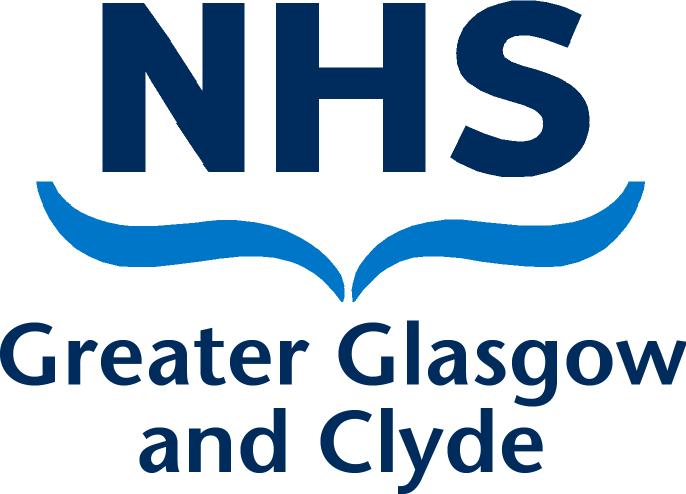 		6.2	Audit ProformaGG&C Major Haemorrhage Audit ProformaReferences:Transfusion Handbook 5th Edition 2014; 7.3: Transfusion management of major haemorrhage; http://www.transfusionguidelines.org.uk/transfusion-handbook/7-effective-transfusion-in-surgery-and-critical-care/7-3-transfusion-management-of-major-haemorrhageScottish Major Haemorrhage Top Ten Tips:  SNBTC short life working groupNICE Guidelines 2015 (NG24): Blood Transfusion  Haematological management of major haemorrhage: a British Society for Haematology guideline. Stanworth, Dowling, Curry et al British Journal of Haematology 2022 198:4:654-667Guideline on the management of bleeding in patients on antithrombotic agents. Makris, Van Veen, Tait et al British Journal of Haematology 2013 160;1:35-46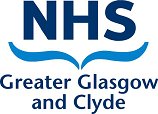 Title: GG&C Major Haemorrhage  ProtocolAuthors:GG&C Major Haemorrhage Short Life Working GroupDate: 	December 2023Version:FinalReview Date:December 2025TargetTriggerActionHb 70 – 90 g/L (consider 80-90 in patients with cardiovascular disease) Hb < 70 g/L  (80 in patients with cardiovascular disease)Transfuse RBCPT & APPT normalise If APTT/ PT ratio >1.5 x normal Transfuse 4 units of FFP Aim to maintain a ratio of no greater than 2 units CRC to 1 unit FFPIn severe trauma 1:1 ratio) where no coagulation results available to guide therapyFibrinogen >1.5g/L(> 2 g/L in obstetric haemorrhage)If Fibrinogen < 1.5g/L(2 g/L in obstetric haemorrhage)Transfuse 2 pools of CryoPlatelets > 50  x109/LConsider requesting where platelets < 100 to allow time for delivery)Where CNS bleeding suspected aim for platelets > 100Platelets < 50  x 109/LIn CNS bleeding < 100 x 109/LTransfuse 1 unit of Platelets (2 units if < 30)TargetTriggerActionHb 70 – 90 g/L(consider 80-90 in patients with cardiovascular disease)  Hb < 70  g/L (80 in patients with cardiovascular disease) Transfuse RBCPT & APPT normalise If APTT/ PT ratio >1.5 x normal Transfuse 4 units of FFP.Aim to maintain a ratio of no greater than 2 units CRC to 1 unit FFPIn severe trauma 1:1 ratio) Fibrinogen >1.5g/L(> 2g/L in obstetric haemorrhage)If Fibrinogen < 1.5g/L(>2g/L in obstetric haemorrhage)Transfuse 2 pools of CryoPlatelets > 50 x109/LConsider requesting where platelets < 100 to allow time for delivery)Where CNS bleeding suspected aim for platelets > 100Platelets < 50 x 109/LIn CNS bleeding < 100 x 109/LTransfuse 1 unit of Platelets (2 units if < 30)MH Details:MH Details:Was this communicated clearly? Please record any issuesPatient Name:Patient Name:CHI/TJ Number:CHI/TJ Number:Date Of Birth:Date Of Birth:Ward/Theatre Involved:Ward/Theatre Involved:Clinical Details/Urgency:Clinical Details/Urgency:Components Requested:Components Requested:Medical Officer:Medical Officer:Contact Details:Contact Details:Was 2222 alert activated:  Was 2222 alert activated:  Date/Time of Major Haemorrhage AlertDate/Time of Major Haemorrhage Alert____/____/____            ____:____Date/Time Sample Received In Lab:Date/Time Sample Received In Lab:____/____/____            ____:____Date/Time first units of Red Cells ready for collectionDate/Time first units of Red Cells ready for collection____/____/____            ____:____Date/Time first units of Red Cells collected from labDate/Time first units of Red Cells collected from lab____/____/____            ____:____Were there any portering/collection issues? (If yes please record details) Yes/No  Were there any portering/collection issues? (If yes please record details) Yes/No  Were there any portering/collection issues? (If yes please record details) Yes/No  Was MH ‘stood down? (If yes please state date/time) Yes/No  Was MH ‘stood down? (If yes please state date/time) Yes/No  ____/____/____            ____:____Was there any wastage of blood/blood components? (If yes please record details) Yes/No  Was there any wastage of blood/blood components? (If yes please record details) Yes/No  Was there any wastage of blood/blood components? (If yes please record details) Yes/No  Please record any other issues with this MH alert?Please record any other issues with this MH alert?Please record any other issues with this MH alert?BMS Print Name:                                                        Signature:BMS Print Name:                                                        Signature:BMS Print Name:                                                        Signature:Learning Action Points:Learning Action Points:Learning Action Points:Action Points Complete:    Yes/Not Required         Learning Shared:  Yes/Not RequiredFed back to HTT/HTC: Yes/Not RequiredFed back to OTC: Yes/Not RequiredDate: ____/____/____ Sign:________________Date: ____/____/____ Sign:________________Date: ____/____/____ Sign:________________Date: ____/____/____ Sign:________________Date: ____/____/____ Sign:________________Date: ____/____/____ Sign:________________Date: ____/____/____ Sign:________________Date: ____/____/____ Sign:________________